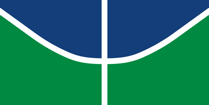 Universidade de BrasíliaInstituto de Ciências HumanasDepartamento de FilosofiaBacharelado e Licenciatura em Filosofia2º Semestre de 2020Disciplina: Introdução à História da FilosofiaProf. Dr. Fábio Mascarenhas NolascoContato: fabio.nolasco@unb.brEmenta do Curso:Objetivo:O curso de Introdução à História da Filosofia buscará elaborar com as e os ingressantes no curso de Graduação em Filosofia alguns parâmetros básicos, de caráter instrumental, metodológico e teórico, para o estudo e ensino da filosofia e sua história. Metodologia:A primeira questão que ingressantes num curso de filosofia esperam ter respondida, geralmente, é: “O que é propriamente a filosofia?” Mas, para que possam por si próprios ao longo dos próximos anos de curso aprender a respondê-la, será necessário que aprendam antes a perguntar uma série de outras questões, como, p.ex.: “Como propriamente se estuda a filosofia? Quais os parâmetros profissionais básicos dessa disciplina? Como se diferencia o estudo filosófico das demais práticas científicas da universidade moderna?” Será, portanto, no espírito destas últimas questões que abordaremos, aqui, aquela primeira e mais básica questão. Disso decorre que este curso tem um duplo objetivo: visa a apresentar aos discentes alguns temas e objetos filosóficos da História da Filosofia e, ao mesmo tempo, trabalhar algumas técnicas e métodos básicos de leitura e problematização do texto filosófico. Nesse sentido, se as primeiras 3 aulas do curso serão expositivas (embora baseadas num texto específico), as seguintes, por outro lado, serão aulas de leitura-dirigida, nas quais o professor lerá, analisará e explicará trechos selecionados do primeiro livro da Metafísica de Aristóteles, com vistas à orientação dos e das discentes em seu próprio exercício de leitura detalhada do texto em questão. Aconselha-se que, ao escutar as aulas, os estudantes tenham sempre o texto-base sob os olhos, e que busquem escrever para si próprios (num caderno p.ex.) anotações autoexplicativas, as quais poderão mais tarde ser úteis para a confecção dos exercícios de redação (análise e explicação do texto-base) que faremos ao longo do curso. Articulação do curso:O curso começará por colocar em conjunto a questão “O que é a filosofia?” e problema da “origem” e da “história” da filosofia (Módulo 1). Em seguida, leremos detalhadamente alguns trechos selecionados de um livro fundamental de Aristóteles, o primeiro de sua Metafísica, a fim de observarmos como o filósofo reconstituiu teoricamente não apenas a gênese empírico-técnica da sabedoria filosófica, mas a história da filosofia grega dos pré-socráticos até Platão (Módulo 2). Realizaremos, então, um ou dois exercícios avaliativos, a depender do andamento da leitura, visando à explicação de alguns capítulos do texto selecionado.Como conclusão do percurso (Módulo 3), faremos uma discussão dos exercícios avaliativos entregues, bem como abordaremos rapidamente alguns desdobramentos importantes da disciplina da História da Filosofia, como o conceito hegeliano de História da Filosofia, bem como algumas das críticas que filósofos das primeiras décadas do século XX dirigiram tanto à metodologia hegeliana da história da filosofia (Popper, Gueroult, Goldschmidt), quanto a sua concepção filosófica de história (Walter Benjamin). Avaliação e Prática Pedagógico-Complementar:Ao fim dos módulos 2 o professor irá formular um exercício de redação filosófica, cuja tarefa consistirá na análise, explicação e problematização de um ou mais trechos do texto de Aristóteles lido e discutido nas aulas. A menção final do semestre dependerá fundamentalmente desse exercício de escrita filosófica. Ao fim do semestre, os discentes poderão, se assim o desejarem, apresentar uma segunda versão do exercício, para efeito de recuperação de nota. Os exercícios serão entregues em datas que serão determinadas e divulgadas ao longo do curso. Caso algum estudante tenha dificuldades de ordem técnica em digitar a sua redação num computador, o professor sugerirá uma maneira alternativa de transmissão do texto escrito. A bibliografia opcional de aprofundamento (citada baixo) será o material de trabalho para a Prática Pedagógica Complementar (PPC). Cada discente deverá escolher pelo menos um dos textos indicados na bibliografia e elaborar, ao longo do semestre – com o auxílio e orientação do professor e do monitor – um Plano de Aula/Curso sobre o tema, a ser entregue no último dia de aula. Esta atividade não será avaliada para fins de pontuação na nota final, muito embora sua execução venha sem dúvida contribuir materialmente ao sucesso do percurso.Tanto a avaliação quanto o PPC serão discutidos na primeira aula e também durante o andamento do curso.Detalhamento dos Módulos do Curso:Observação: Este plano poderá ser modificado ao longo do curso.Módulo 1:Número de Aulas: 3 (provavelmente ao longo do mês de fevereiro)Introdução metodológica:Sobre o caráter excepcional deste “áudio-curso” de Introdução à História da Filosofia e seus objetivos Introdução temáticaA Grécia clássica e o problema da origem da filosofiaDescrição: Baseando-nos nas primeiras páginas da Introdução à História da Filosofia, de Marilena Chaui (v. 1, Companhia das Letras, São Paulo, 2002, pp. 15-45), abordaremos as seguintes questões:“Milagre grego versus orientalismo” Teoria, política e cultura na Grécia clássicaPerspectivas historiográficas sobre a cultura grega clássica: medida e desmesura (Goethe, Nietzsche)Ruptura e continuidade entre mito e filosofia (Hegel, Vernant)Bibliografia para aprofundamento (opcional):J.-P. Vernant, A formação do pensamento positivo na Grécia arcaica, in: Mito e Pensamento entre os gregos, Paz e Terra, São Paulo, 1988, pp. 441-474T. Adorno, M. Horkheimer, Ulisses ou o Mito e Esclarecimento, in: Dialética do Esclarecimento, Zahar, Rio de Janeiro, 2006, pp. 47-70D. Kopenawa, B. Albert, O primeiro xamã, in: A queda do céu, Companhia das Letras, São Paulo, 2010, pp. 81-87Módulo 2:  O conceito aristotélico de Filosofia PrimeiraNúmero de Aulas: 8 (ao longo dos meses de março e abril)Descrição: Leitura e análise de trechos do primeiro livro da Metafísica de Aristóteles (tradução de Miguel Reale, Loyola, São Paulo, 2002, pp. 2-35)Bibliografia para aprofundamento (opcional)M. Chaui, A metafísica, in: Introdução à História da Filosofia, op.cit., pp. 381-407E. Berti, Estrutura e Significado da Metafísica de Aristóteles, Paulus, São Paulo, 2012, pp. 19-51V. Goldschmidt, A Religião de Platão, Difel, São Paulo, 1970, pp. 13-31Módulo 3: Número de Aulas: 3 (ao longo do mês de maio)Discussão de algumas formulações importantes de Hegel e Walter Banjamin sobre o conceito da históriaBibliografia para aprofundamento (opcional)G.W.F. Hegel, Introdução à História da Filosofia, tradução de Antônio Pinto de Carvalho, Abril Cultural, São Paulo, 1989, pp. 87-118G. Lebrun, Hegel leitor de Aristóteles, in: Id., A filosofia e sua história, Cosacnaify, São Paulo, 2006, pp. 273-296V. Goldschmidt, Tempo lógico e tempo histórico na interpretação dos sistemas filosóficos, in: Id., A Religião de Platão, op.cit., pp. 139-147M. Gueroult, O problema da legitimidade da História da Filosofia, in: Revista de História (USP), v. 37, n. 75, 1968, pp. 189-211W. Benjamin, Sobre o conceito de história (teses 5 a 9), tradução de Jeanne-Marie Gagnebin e Marcos Müller, in: Löwith, M., Walter Benjamin: aviso de incêndio, Boitempo, São Paulo, 2005Popper, K., O mito do contexto: em defesa da ciência e da racionalidade, Edições 70, Lisboa, 1986Bibliografia geral do cursoChaui, M., Introdução à História da Filosofia, v. 1, Companhia das Letras, São Paulo, 2002Vernant, J.-P., Mito e Pensamento entre os gregos, Paz e Terra, São Paulo, 1988Adorno, T., Horkheimer, M., Dialética do Esclarecimento, Zahar, Rio de Janeiro, 2006Kopenawa, D., Albert, B., A queda do céu, Companhia das Letras, São Paulo, 2010Aristóteles, Metafísica, Abril Cultural, São Paulo, 1984Aristóteles, Metafísica, Loyola, São Paulo, 2002Berti, E., Estrutura e Significado da Metafísica de Aristóteles, Paulus, São Paulo, 2012Goldschmidt, V., A Religião de Platão, Difel, São Paulo, 1970Hegel, G.W.F., Introdução à História da Filosofia (Coleção Os Pensadores), Abril Cultural, São Paulo, 1989, pp. 87-118Gueroult, M., O problema da legitimidade da História da Filosofia, in: Revista de História (USP), v. 37, n. 75, 1968, pp. 189-211Lebrun, G., A filosofia e sua história, Cosacnaify, São Paulo, 2006Löwy, M., Walter Benjamin: Aviso de Incêndio – Uma leitura das teses “Sobre o conceito de história, Boitempo, São Paulo, 2005Popper, K., O mito do contexto: em defesa da ciência e da racionalidade, Edições 70, Lisboa, 1986